فرم جلسه ارائه گزارش پیشرفت کار شش ماهه رساله دکتراي تخصصی Ph.D.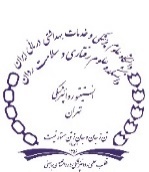 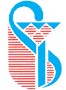 نیمسال .............. سال تحصیلی ...........................	گزارش اول 	󠄀  گزارش دوم  󠄀 	󠄀  گزارش سوم 󠄀	󠄀   گزارش چهارم     󠄀 گزارش پنجم 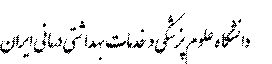 توجه : دانشجوي دکتراي تخصصی Ph.D  موظف است پس از تصویب پروپوزال، هر شش ماه یکبار گزارشی از روند پیشرفت رساله خود را ارائه دهد. (تاخیر در ارائه هر گزارش موجب کسر 25/0 از نمره نهایی رساله خواهد شد - حداقل دو گزارش براي برگزاري پیش دفاع لازم است)     گزارش شش ماهه پایان نامه خانم/ آقاي ................................. در دفتر گروه ثبت و اصل آن به اداره آموزش تحصیلات تکمیلی ارسال میگردد.   	  	  	  	  	  	  	  	  	                   تاریخ و امضاء مدیر گروه        گزارش فوق مورد تأیید است. در پرونده آموزشی دانشجو بایگانی شود.                                     تاریخ و امضاء رئیس اداره خدمات آموزشی دانشکده            گزارش در تاریخ ....................... در سوابق دانشجو ثبت شد.                                                                                                                                         امضاء کارشناس تحصیلات تکمیلی  گزارش شش ماهه پایان نامه خانم/ آقاي ................................. در دفتر گروه ثبت و اصل آن به اداره آموزش تحصیلات تکمیلی ارسال میگردد.   	  	  	  	  	  	  	  	  	                   تاریخ و امضاء مدیر گروه        گزارش فوق مورد تأیید است. در پرونده آموزشی دانشجو بایگانی شود.                                     تاریخ و امضاء رئیس اداره خدمات آموزشی دانشکده            گزارش در تاریخ ....................... در سوابق دانشجو ثبت شد.                                                                                                                                         امضاء کارشناس تحصیلات تکمیلی  